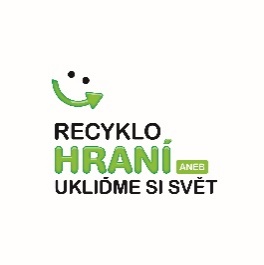 Základní škola a Mateřská škola KašavaPedagog (projekt zaslal): Zdeňka KrmáškováVýstupem z celého projektu bylo vydání krajové kuchařky s názvem Zapomenuté recepty našich babiček. Kuchařka byla slavnostně pokřtěna na Farmářském dnu v červnu 2019. V lednu 2019 vyšlo druhé vydání této knihy. Projekt podpořil Zlínský kraj a Obec Kašava.První vydání bylo beznadějně rozebráno na začátku září 2019.Cílem projektu, byla mimo jiné komunikace mezi dětmi a staršími lidmi, kdy školáci sami sbírali původní recepty. Dále podpora regionálních zemědělců, zachování a obnova krajových jídel nebo zavedení místních specialit do školní jídelny. Čím zajímavější recept se podařilo nalézt, tím bylo pátrání 
po receptech objevnější. Který recept je v kuchařce 
nejstarší asi nedohledáme, protože v minulosti 
se informace předávaly především ústně. 
Originální kuchařka vznikala více než půl roku 
a podílela se na ní celá řada lidí. Žáci základní školy, 
jejich rodiče i prarodiče. Kromě samotných receptů, 
mnohdy doložených barevnými fotografiemi, 
naleznete v kuchařce i ukázku jídelníčku našich 
předků nebo část z ručně psané kuchařky 
od paní Jeny Hanákové s typickým kudrlinkovým písmem.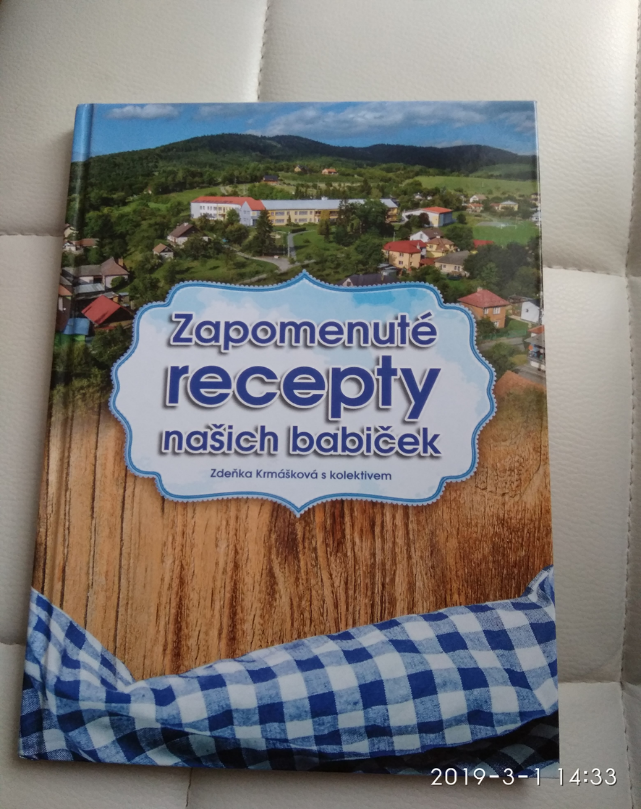  Nesporně důležité je také to, aby pokrmy našich předků 
neupadly v zapomnění a dostaly se i do současných 
jídelníčků. Naši předkové o zdravé stravě moc nemluvili. 
Ale využívali místní suroviny, jedli 
střídměji a rozhodně zdravěji. V originální kuchařce jsou především pokrmy z brambor, protože brambory byly základní surovinou na Valašsku. Je zde spousta pokrmů z pohanky a domácích povidel. Pomazánky, polévky, levná, rychlá jídla. 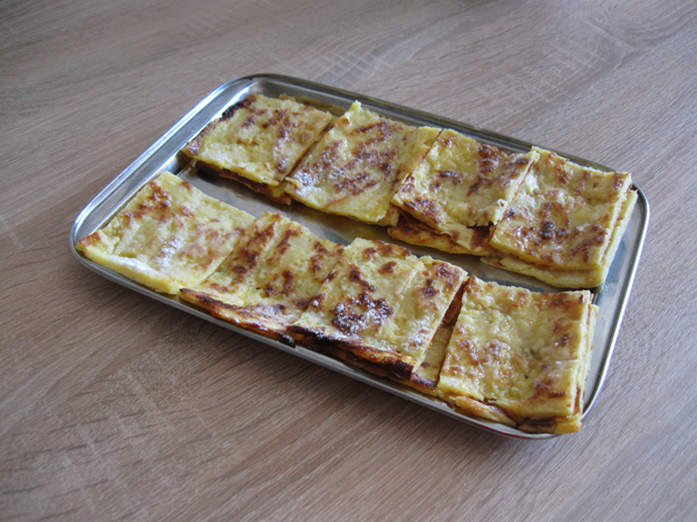 Podlesníky, Jaroslav PařenicaSuroviny: 700 g brambor, 1/2 l kyselého mléka nebo kyšky, 250 g polohrubé mouky, 1 vejce, sůl, povidla, máslo a moučkový cukr.  Až jsou placky hotové, natírají se z jedné strany máslem a posypou moučkovým cukrem. Mohou se potřít i povidly.